Консультация для родителей«Расскажите детям о войне»Не надо бояться разговаривать с детьми на серьёзные темы. И хотя слова ВОЙНА и ПОБЕДА для большинства дошкольников ещё мало понятны, давать представление о них нужно и прежде всего в семье. Ведь Великая Отечественная война коснулась каждой российской семьи. Научите детей сопереживать тем далёким событиям, в которых их предки, дедушки и бабушки достойно выдержали все выпавшие им испытания. Надо подчёркивать, что они были молоды и преданы своей Родине. Дайте детям почувствовать всю величину трагедии. Пригласите к разговору старших членов семьи, посмотрите семейные альбомы, отыщите затерявшиеся снимки, устройте семейный просмотр военных кинофильмов. О подвигах взрослых и совсем маленьких, юных пионеров героев много презентаций, отыщите их, просмотрите вместе с детьми, спросите о то, что они поняли и почувствовали. Подрастающее поколение должно знать, что наша страна одержала победу не только благодаря взрослым солдатам, партизанам и тем, кто трудился в тылу, но и благодаря детям-героям, которым было по 10-14 лет, а некоторым и того меньше. Современное молодое поколение с каждым годом теряет ту ценность и значимость великого праздника – Дня Победы, которая была несколько десятилетий назад в сердцах каждого русского человека.  Предложите ребёнку раскраски, дайте возможность самостоятельно нарисовать рисунок или сделайте вместе подарок и подарите его у обелиска в День Победы.  Отыщите в интернете викторину или олимпиаду, посвященную легендарным событиям. Поучаствуйте!!!Вы непросто закрепите знания ребёнка. Вы оставите добрый свет воспоминаний в его светлой душе. Он пронесёт его через многие годы и передаст своим детям.Пусть наши дети знают о героях войны! Пусть гордятся ими! Пусть понимают, что «хвалёные супергерои из диснеевских мультяшек» меркнут рядом  с их дедами-  героями.Надо научить детей гордиться своей историей!!! Надо научить их любить Россию!!!В замечательный День Победы – 9 Мая, отложите дела, прикрепите георгиевские ленты, надуйте воздушные шары с символикой праздника и ведите детей туда, где звучат слова благодарности ветеранам войны и труженикам тыла. И самое главное!!!Поздравляйте, дарите цветы и благодарите! Пусть дети видят вашу искренность, вашу радость! Они сами всё поймут, всё почувствуют!!Удачи всем!!!И помните, наши дети – наше будущее!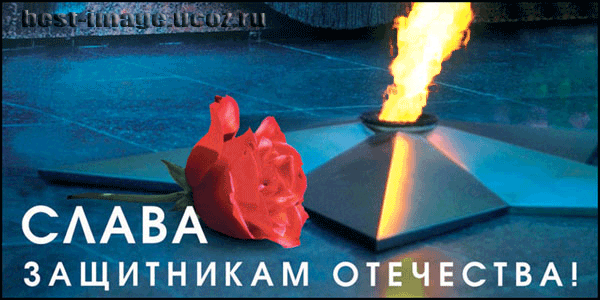 АвторВоронцова С.П., воспитатель МКДОУ д\с «Ёлочка»С.Болчары Кондинский район ХМАО-Югра